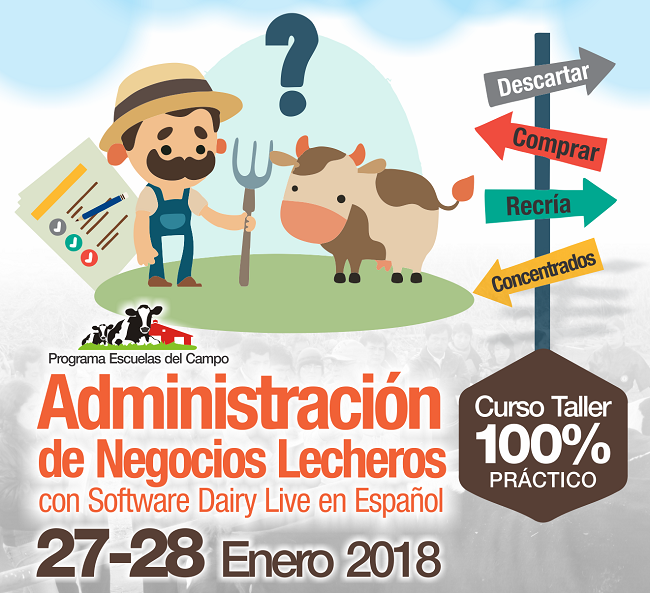 La presente capacitación cuenta con reglas de conducta las cuales serán leídas a los participantes al inicio del curso por parte de la responsable de la capacitación. Al inscribirse en el curso el participante se compromete a cumplirlas en beneficio del cumplimiento de los objetivos. Estas se mencionan a continuación:Primero: El participante debe cumplir estrictamente los horarios especificados en el programa de las salidas y recojos. De no presentarse a las horas indicadas el transporte partirá no teniendo el participante derecho a reclamos posteriores.Segundo: Como cada participante llevará laptop, así como otros implementos electrónicos debe hacerse responsable de estos y todos sus efectos personales llevados al curso, evite pérdidas y olvidos.Tercero: Se recomienda al participante tener una conducta correcta y responsable sobre todo en los momentos de libertad fuera del curso (noche del sábado), evite asistir a fiestas o eventos que perjudiquen su salud o atención a las actividades del domingo. Cualquier complicación relacionada a una inconducta será de exclusiva responsabilidad del participante.Cuarto: El hospedaje en Huacho es en acomodación múltiple (doble o triple), por lo que si el participante desea tener una habitación simple (privada) con anticipación deberá abonar S/. 50.00 adicionales para garantizar la disponibilidad de la misma. El día del evento no se aceptarán solicitudes de cambios de tipo de habitación, ni reclamos relacionados a esto.Quinto: El participante deberá contribuir al orden y limpieza de las instalaciones del Establo El Olivar, por lo que se recomienda colaborar en este sentido sobre todo al momento de retirarse del ambiente de dictado del manejo de software.Sexto: Ante cualquier necesidad de coordinar aspectos del curso o traslado deberá hacerlo de forma reservada con los responsables de la capacitación.Séptimo: Se recomienda promover la armonía en el grupo y evitar tensiones de cualquier tipo.He leído las normas del participante y estoy de acuerdo con cumplirlas (marque con un aspa) 1. Nombres y Apellidos (como figurará en su certificado - EVITE ERRORES)2. Correo Electrónico (uno o varios)3. Teléfono Fijo			 	     	    4. Celular 5. Empresa / Cargo				    6. Profesión / Ocupación7. Ciudad/País 					    8. Fecha de Operación Bancaria9. Número de Operación Bancaria (Perú) o Western Union (Otros Países)10. Áreas de Interés (sugiéranos temas para nuevas Escuelas de Campo)	NOTA:Envíe esta ficha llena por correo electrónico a: capacitacion@perulactea.comNuestro equipo profesional se pondrá en contacto para las coordinaciones siguientes¡GRACIAS POR PARTICIPAR!